育達科技大學    學年度    學期學生宿舍減免優惠切結暨申請書      申請日期     年    月    日 ◎重要說明： 繳費單列印方式:1.至台新銀行"學雜費入口網 https://school.taishinbank.com.tw/PORTAL/Auth/Login.aspx”                  2.查詢及繳費登入  學校名稱選擇(0010廣亞學校財團法人育達科技大學)帳號(輸入學號)-密碼(輸入學生身分證後8碼、轉.復.新生為00+學號後6 碼)。 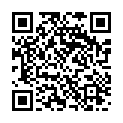 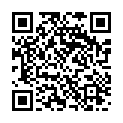                  3.選擇繳費單列印(直接下載至手機內，請便利商店店員刷條碼即可繳費)。                            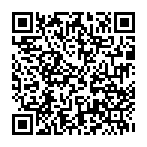 班 級              系     年     班            系     年     班 學 號 姓  名壹、申請資格   ㄧ、就讀本校之在籍學生(含學士班、進修學士班、碩士班)，不含各類推廣教育班學員及碩士在職專班學生。   二、減免住宿優惠身份者(一)低收入戶學生：持有效期限鄉鎮市區公所核定之低收證明，請先至學務處生衛組辦理。 (二)運動代表隊學生：請先至學務處體課組辦理優惠住宿手續。貳、申請補助方案：(請於每學期辦理時程提出申請，逾期不再受理)壹、申請資格   ㄧ、就讀本校之在籍學生(含學士班、進修學士班、碩士班)，不含各類推廣教育班學員及碩士在職專班學生。   二、減免住宿優惠身份者(一)低收入戶學生：持有效期限鄉鎮市區公所核定之低收證明，請先至學務處生衛組辦理。 (二)運動代表隊學生：請先至學務處體課組辦理優惠住宿手續。貳、申請補助方案：(請於每學期辦理時程提出申請，逾期不再受理)壹、申請資格   ㄧ、就讀本校之在籍學生(含學士班、進修學士班、碩士班)，不含各類推廣教育班學員及碩士在職專班學生。   二、減免住宿優惠身份者(一)低收入戶學生：持有效期限鄉鎮市區公所核定之低收證明，請先至學務處生衛組辦理。 (二)運動代表隊學生：請先至學務處體課組辦理優惠住宿手續。貳、申請補助方案：(請於每學期辦理時程提出申請，逾期不再受理)壹、申請資格   ㄧ、就讀本校之在籍學生(含學士班、進修學士班、碩士班)，不含各類推廣教育班學員及碩士在職專班學生。   二、減免住宿優惠身份者(一)低收入戶學生：持有效期限鄉鎮市區公所核定之低收證明，請先至學務處生衛組辦理。 (二)運動代表隊學生：請先至學務處體課組辦理優惠住宿手續。貳、申請補助方案：(請於每學期辦理時程提出申請，逾期不再受理)壹、申請資格   ㄧ、就讀本校之在籍學生(含學士班、進修學士班、碩士班)，不含各類推廣教育班學員及碩士在職專班學生。   二、減免住宿優惠身份者(一)低收入戶學生：持有效期限鄉鎮市區公所核定之低收證明，請先至學務處生衛組辦理。 (二)運動代表隊學生：請先至學務處體課組辦理優惠住宿手續。貳、申請補助方案：(請於每學期辦理時程提出申請，逾期不再受理)壹、申請資格   ㄧ、就讀本校之在籍學生(含學士班、進修學士班、碩士班)，不含各類推廣教育班學員及碩士在職專班學生。   二、減免住宿優惠身份者(一)低收入戶學生：持有效期限鄉鎮市區公所核定之低收證明，請先至學務處生衛組辦理。 (二)運動代表隊學生：請先至學務處體課組辦理優惠住宿手續。貳、申請補助方案：(請於每學期辦理時程提出申請，逾期不再受理)壹、申請資格   ㄧ、就讀本校之在籍學生(含學士班、進修學士班、碩士班)，不含各類推廣教育班學員及碩士在職專班學生。   二、減免住宿優惠身份者(一)低收入戶學生：持有效期限鄉鎮市區公所核定之低收證明，請先至學務處生衛組辦理。 (二)運動代表隊學生：請先至學務處體課組辦理優惠住宿手續。貳、申請補助方案：(請於每學期辦理時程提出申請，逾期不再受理)壹、申請資格   ㄧ、就讀本校之在籍學生(含學士班、進修學士班、碩士班)，不含各類推廣教育班學員及碩士在職專班學生。   二、減免住宿優惠身份者(一)低收入戶學生：持有效期限鄉鎮市區公所核定之低收證明，請先至學務處生衛組辦理。 (二)運動代表隊學生：請先至學務處體課組辦理優惠住宿手續。貳、申請補助方案：(請於每學期辦理時程提出申請，逾期不再受理)符 合 項 目 符 合 項 目 證    明   文    件 證    明   文    件 證    明   文    件 備註 備註 備註 □低收入戶學生免費住宿 □低收入戶學生免費住宿 □最近年度公所核定之低收入戶證明□學期成績單前一學期學業成績平均及格（新生及轉、復學生不需提出）□最近年度公所核定之低收入戶證明□學期成績單前一學期學業成績平均及格（新生及轉、復學生不需提出）□最近年度公所核定之低收入戶證明□學期成績單前一學期學業成績平均及格（新生及轉、復學生不需提出）※每學期皆須辦理，符合資格只僅需繳交500元冷氣費  ※應完成36小時低收入戶服務時數，開學後由宿舍輔導老師督導執行。(當學期若未依規定完成服務時數，取消免費住宿資格，並補繳差額）                     ※每學期皆須辦理，符合資格只僅需繳交500元冷氣費  ※應完成36小時低收入戶服務時數，開學後由宿舍輔導老師督導執行。(當學期若未依規定完成服務時數，取消免費住宿資格，並補繳差額）                     ※每學期皆須辦理，符合資格只僅需繳交500元冷氣費  ※應完成36小時低收入戶服務時數，開學後由宿舍輔導老師督導執行。(當學期若未依規定完成服務時數，取消免費住宿資格，並補繳差額）                     □低收入戶學生免費住宿 □低收入戶學生免費住宿 切結書     本人願意依學校規定期間執行36小時服務學習實作，執行服務學習期間，若有工作不力、敷衍塞責，明顯違背與辜負學校協助美意等情事，願接受校規處分，並同意放棄下學期申請獎助學金等權益。 此致     育達科技大學學生事務處立切結書人：                中華民國     年     月     日切結書     本人願意依學校規定期間執行36小時服務學習實作，執行服務學習期間，若有工作不力、敷衍塞責，明顯違背與辜負學校協助美意等情事，願接受校規處分，並同意放棄下學期申請獎助學金等權益。 此致     育達科技大學學生事務處立切結書人：                中華民國     年     月     日切結書     本人願意依學校規定期間執行36小時服務學習實作，執行服務學習期間，若有工作不力、敷衍塞責，明顯違背與辜負學校協助美意等情事，願接受校規處分，並同意放棄下學期申請獎助學金等權益。 此致     育達科技大學學生事務處立切結書人：                中華民國     年     月     日切結書     本人願意依學校規定期間執行36小時服務學習實作，執行服務學習期間，若有工作不力、敷衍塞責，明顯違背與辜負學校協助美意等情事，願接受校規處分，並同意放棄下學期申請獎助學金等權益。 此致     育達科技大學學生事務處立切結書人：                中華民國     年     月     日切結書     本人願意依學校規定期間執行36小時服務學習實作，執行服務學習期間，若有工作不力、敷衍塞責，明顯違背與辜負學校協助美意等情事，願接受校規處分，並同意放棄下學期申請獎助學金等權益。 此致     育達科技大學學生事務處立切結書人：                中華民國     年     月     日切結書     本人願意依學校規定期間執行36小時服務學習實作，執行服務學習期間，若有工作不力、敷衍塞責，明顯違背與辜負學校協助美意等情事，願接受校規處分，並同意放棄下學期申請獎助學金等權益。 此致     育達科技大學學生事務處立切結書人：                中華民國     年     月     日